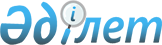 О создании республиканского государственного учреждения "Национальная картинная галерея "Астана" Министерства культуры Республики КазахстанПостановление Правительства Республики Казахстан от 28 марта 2014 года № 274      Правительство Республики Казахстан ПОСТАНОВЛЯЕТ:



      1. Создать республиканское государственное учреждение «Национальная картинная галерея «Астана» Министерства культуры Республики Казахстан (далее – учреждение).



      2. Установить, что финансирование учреждения осуществляется за счет и в пределах средств, предусмотренных в республиканском бюджете Министерству культуры Республики Казахстан на соответствующий финансовый год.



      3. Министерству культуры Республики Казахстан в установленном законодательством Республики Казахстан порядке:

      1) утвердить устав учреждения и обеспечить его государственную регистрацию в органах юстиции;

      2) совместно с Комитетом государственного имущества и приватизации Министерства финансов Республики Казахстан обеспечить передачу имущества, закрепленного за многофункциональным научно-аналитическим и гуманитарно-просветительским государственным учреждением «Назарбаев центр», обеспечивающего сохранность фондов и функционирование учреждения;

      3) принять иные меры по реализации настоящего постановления.



      4. Утвердить прилагаемые изменения и дополнения, которые вносятся в некоторые решения Правительства Республики Казахстан.



      5. Настоящее постановление вводится в действие со дня подписания.      Премьер-Министр

      Республики Казахстан                        С. Ахметов

Утверждены        

постановлением Правительства 

Республики Казахстан   

от 28 марта 2014 года № 274  

Изменения и дополнения, которые вносятся

в некоторые решения Правительства Республики Казахстан

      1. Утратил силу постановлением Правительства РК от 09.10.2014 № 1078 (вводится в действие по истечении десяти календарных дней после дня его первого официального опубликования).



      2. Утратил силу постановлением Правительства РК от 31.12.2015 № 1193 (вводится в действие с 01.01.2016).

      3. В постановлении Правительства Республики Казахстан от 15 апреля 2008 года № 339 «Об утверждении лимитов штатной численности министерств и иных центральных исполнительных органов с учетом численности их территориальных органов и подведомственных им государственных учреждений»:



      в лимитах штатной численности министерств и иных центральных исполнительных органов, с учетом численности их территориальных органов и подведомственных им государственных учреждений, утвержденных указанным постановлением:



      в разделе 1:



      строки:

«                                                              »



      изложить в следующей редакции:

«                                                           »;



      дополнить строкой следующего содержания:

«                                                           ».
					© 2012. РГП на ПХВ «Институт законодательства и правовой информации Республики Казахстан» Министерства юстиции Республики Казахстан
				1.Министерство культуры и информации Республики Казахстан с учетом подведомственных ему республиканских государственных учреждений, в том числе:1696,5Республиканские государственные учреждения, подведомственные Министерству культуры и информации Республики Казахстан, в том числе:1527,51.Министерство культуры Республики Казахстан с учетом подведомственных ему республиканских государственных учреждений, в том числе:1965,5Республиканские государственные учреждения, подведомственные Министерству культуры Республики Казахстан, в том числе:1796,5Национальная картинная галерея «Астана»269